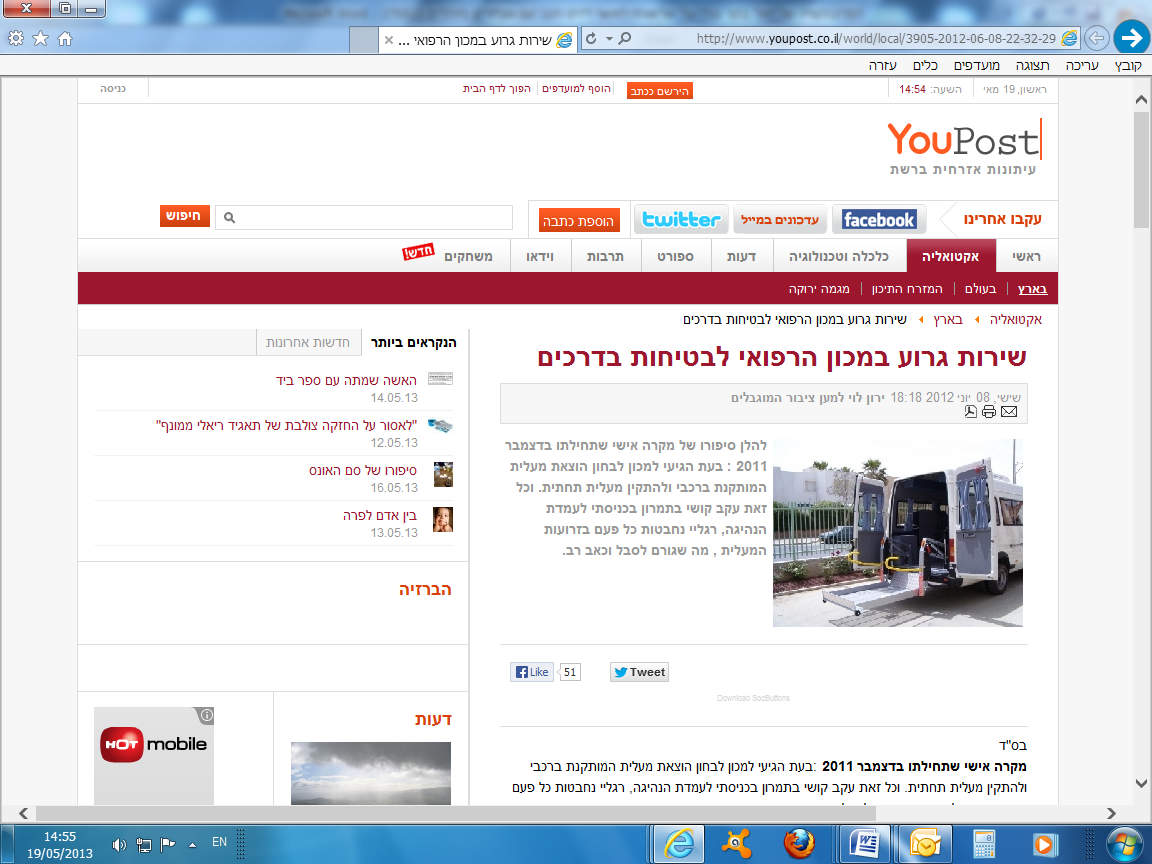 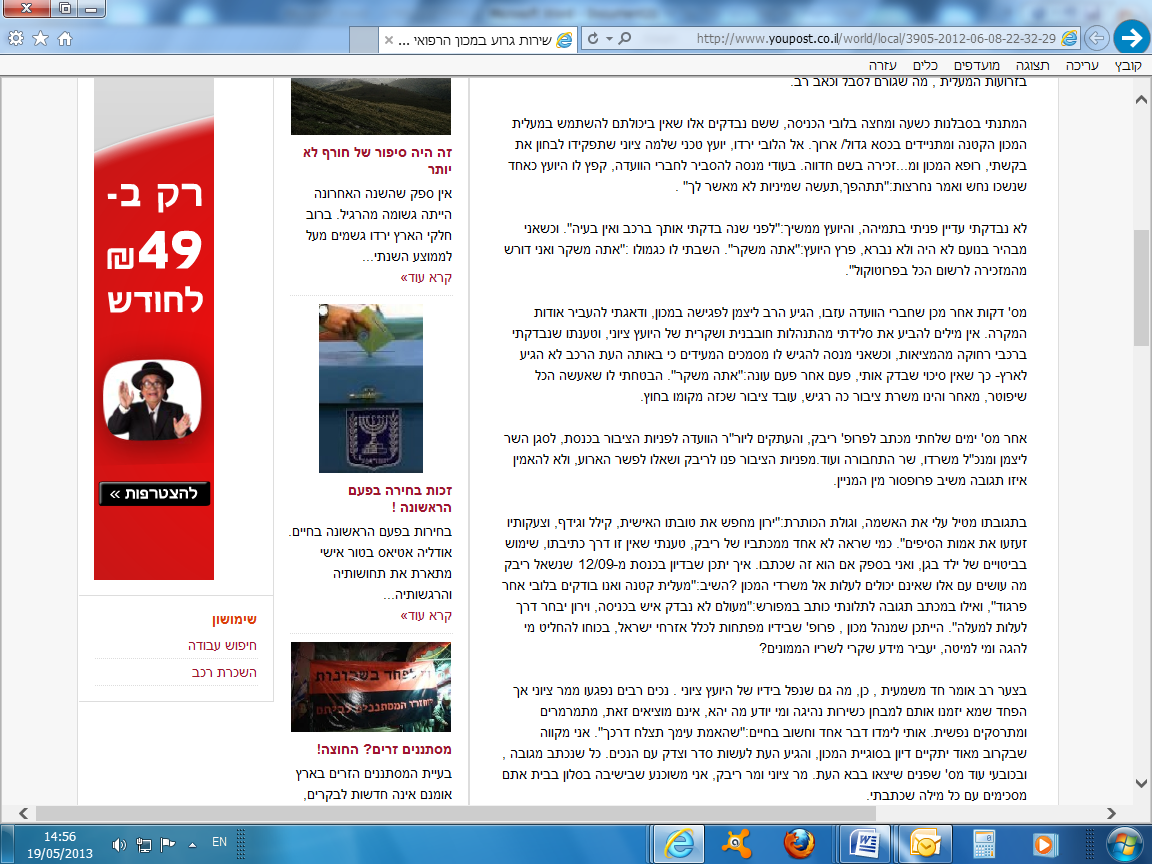 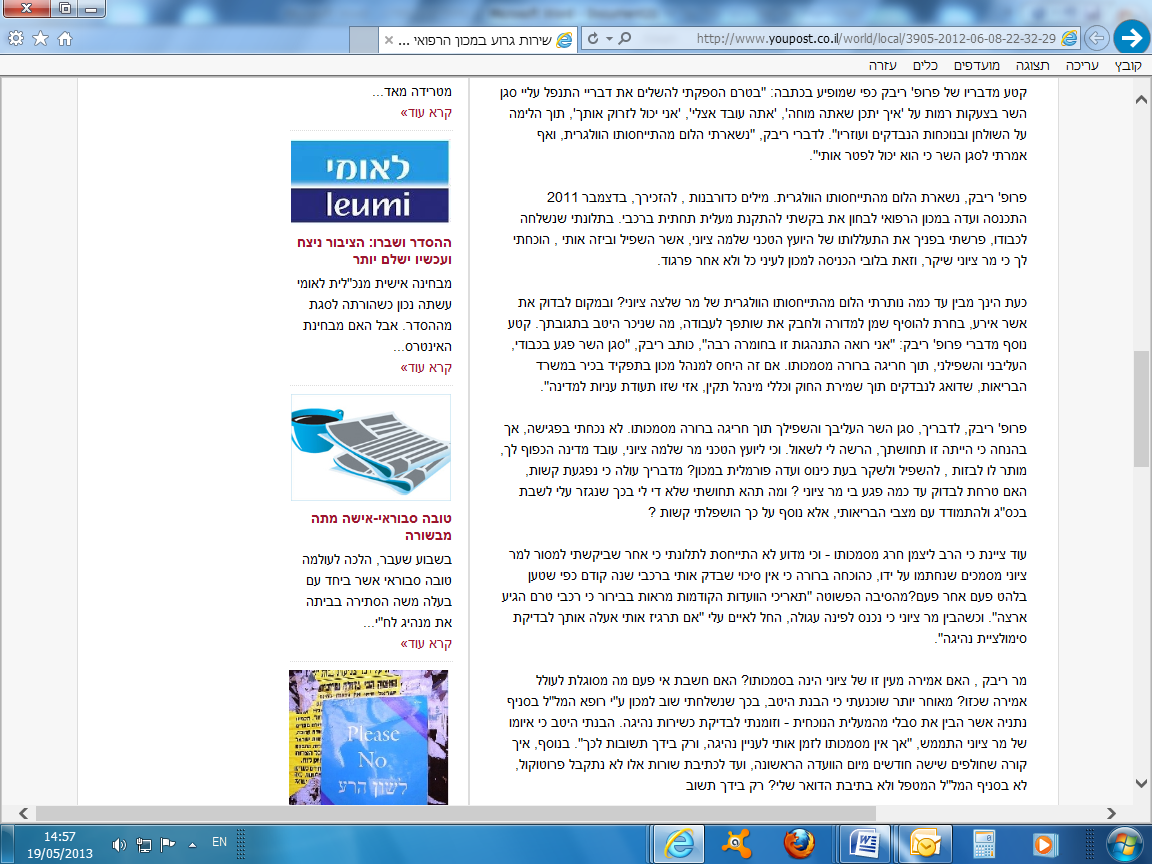 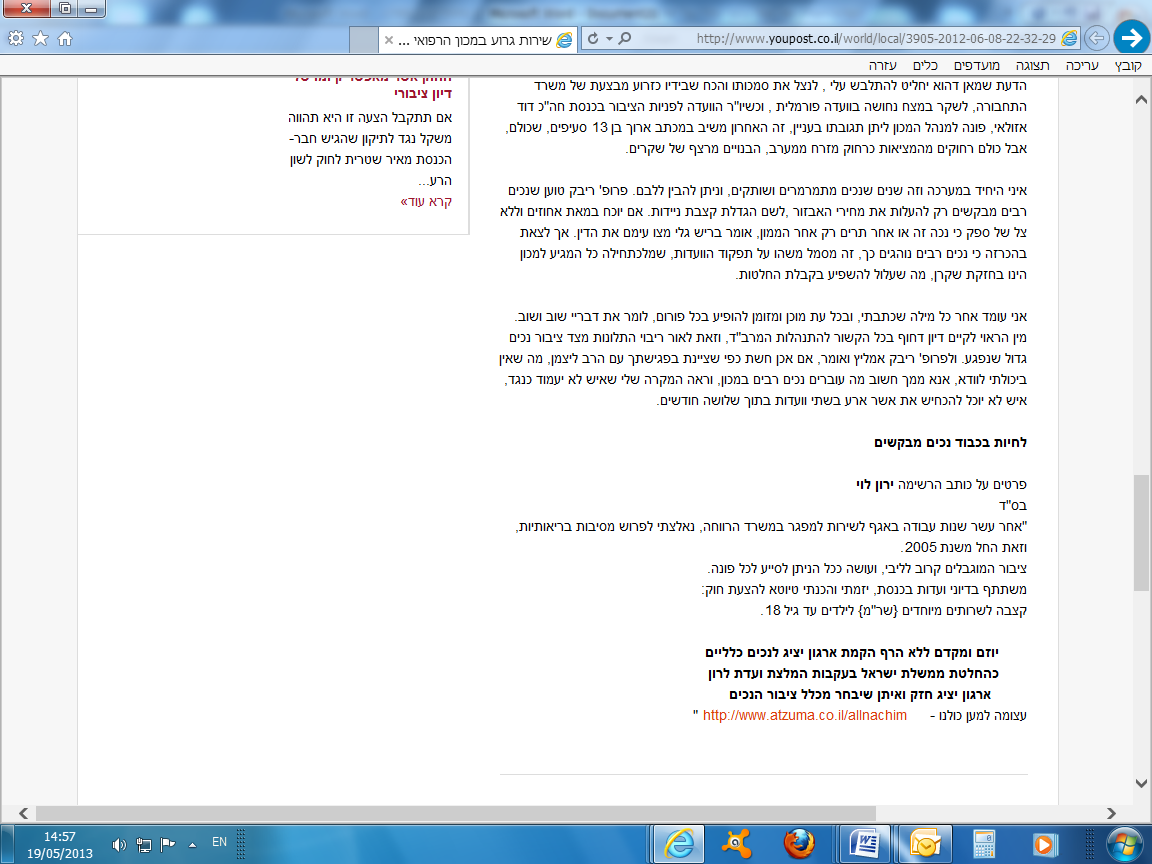 הכתב "ירון לוי כותב על הניסיון שלו עם המרב"דhttp://www.youpost.co.il/world/local/3905-2012-06-08-22-32-29 